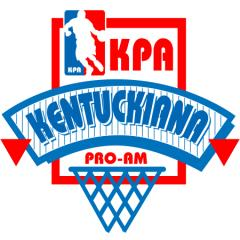 2017 KPA Summer League Individual Entry Registration*All players regardless of the type of individual entry should have prior approval before mailing this form and fee to Coach Stinnett. Email Coach Stinnett michproa@aol.com Type of Entry:  (Circle type of Entry Requesting below)Direct – Current NBA, Overseas, or DLeague player - $50Aspiring Pro Entry – Current Semi Pro Player, former college player at any level - $100Current College Entry (No Current NCAA Division 1 players with eligibility allowed) – Current NCAA D2, D3, or NAIA player - $100Training Package Entry - $375  training and summer league games before May 25Name:__________________________________ Birthdate/Age:_____________Position:_________  Height:_________ Weight:________ Cell Phone:________________ Email:________________ Phone:_____________________Twitter:__________________ What city are you living in this summer?_________________High School:________________________College: ___________________________ College Honors/Awards:______________________________________________Professional Experience: Last team played for/country ______________________________Other pro Experience:_________________________________________________________Return this form and money order made payable to the Kentuckiana Pro Am to Michael Stinnett, 7611 Aspen Ridge Road, Louisville, Kentucky 40214  (or just email michproa@aol.com and pay online) Also email video to Coach Stinnett